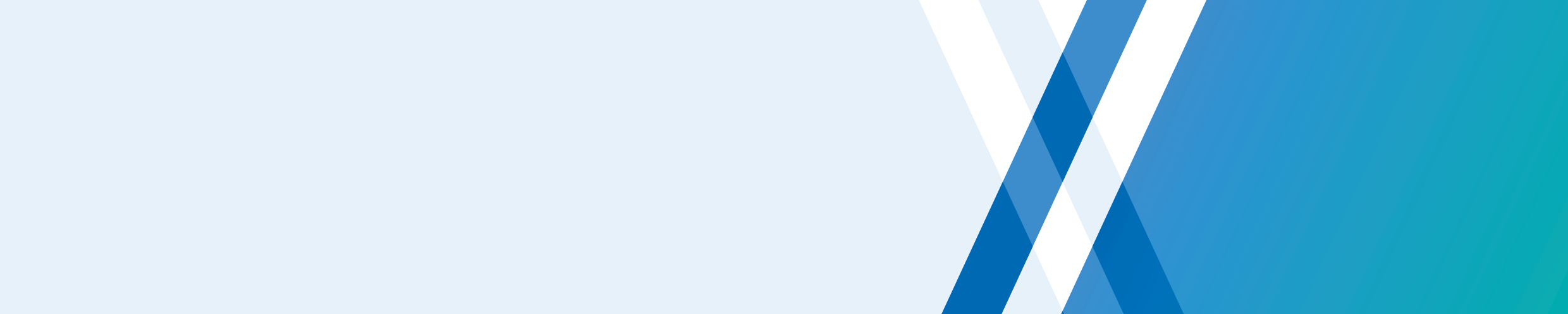 The Long Service Leave Act 2018 (LSL Act 2018) commenced operation on 1 November 2018. It replaces the Long Service Leave Act 1992, following a legislative review, and broad industry and community consultation. The LSL Act 2018 brings long service leave into line with community standards, is easier to understand, and is fairer and more flexible.The LSL Act 2018 covers most Victorian employees. However, the LSL Act 2018 will not apply to certain employees who are covered by federal enterprise agreements or pre-reform awards, or by other Victorian legislation that includes long service leave entitlements, e.g. the Construction Industry Long Service Leave Act 1997 administered by CoINVEST for workers in the construction industry.These fact sheets are a summary only and must be read in conjunction with more detailed information including the Comprehensive Guide to the Long Service Leave Act 2018 and the LSL Act 2018 to establish whether it applies to your individual circumstances.For more information, see our Comprehensive GuideThe Victorian Government has published a Comprehensive Guide to the Victorian Long Service Leave Act 2018. This replaces the 1992 version and will make it easy for employers and employees to understand their rights and obligations.The 2018 Comprehensive Guide is available to download at business.vic.gov.au/longserviceleave or call 1800 287 287 for a copy.Wage Inspectorate contact details	 Website		business.vic.gov.au/longserviceleave Email			longserviceleave@dpc.vic.gov.auPhone			1800 287 287Facsimile		9651 9703Wage Inspectorate VictoriaDepartment of Premier and CabinetGPO Box 2392Melbourne VICTORIA 3001These documents are for information purposes only. The documents do not constitute legal advice and should not be relied upon as legal advice. Should you have any concerns or queries regarding the application of the material to your individual circumstances, you should seek your own independent legal advice.The State of Victoria, as represented by the Department of Premier and Cabinet and its employees, endeavours to keep information accurate and up to date, however, does not guarantee the accuracy, reliability or currency of the material and disclaims all liability for any loss or damage caused directly or indirectly from or in connection with the use of or reliance upon the information contained within these documents.Long Service Leave in VictoriaFact Sheet No. 1
The basicsProvisionApplicationThe Long Service Leave Act 2018 applies toMost Victorian employees (excluding employees under some Commonwealth enterprise agreements and pre-reform awards, and certain other Victorian laws)Categories/types of employ generally covered includeFull timePart timeCasualSeasonalFixed termEntitlementAfter completing a minimum of 7 years ‘continuous employment’ with ‘one employer’, an employee is entitled to an amount of long service leave on ordinary pay equal to 1/60th of the period of employment (approx. 6.1 weeks after 7 years), less any period taken during that period, which continues to accrue at the same rate thereafter.Entitlement on terminationSame as the entitlement to take leave, except that the employee with a minimum of 7 years continuous employment with ‘one employer’ is instead entitled to payment for an amount of long service leave. The payment must be made to the employee on the day employment ends.Calculation of paymentLSL paid at ‘ordinary pay’. If hours changed or no fixed hours or if no ordinary time rate of pay, averaging is required.Taking long service leaveRequests to take leave any time after 7 years to be granted as soon as practicable. Employer can direct an employee to take leave via 12 weeks written notice.Method of taking leaveTaken in any period of not less than 1 day, can be taken at half payWork during long service leaveProhibitedCashing outProhibitedContracting outProhibitedLeave and absences break serviceSee Fact Sheet No. 6 – Accrual of long service leave – impact of leave, absences and interruptionsLeave and absences that count for employmentSee Fact Sheet No. 6 – Accrual of long service leave – impact of leave, absences and interruptionsRecord keepingEmployer must keep records during employment and retain for 7 years following termination Authorised officersPowers to require recordsEmployeesRight to request a long service leave recordPenaltiesApply to individuals and body corporates